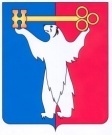 	АДМИНИСТРАЦИЯ ГОРОДА НОРИЛЬСКА КРАСНОЯРСКОГО КРАЯПОСТАНОВЛЕНИЕ                            1 интервал18.05.2018	г.Норильск                                                   № 182О внесении изменений в постановлениеАдминистрации города Норильска от 06.05.2014 №236	В целях приведения правовых актов Администрации города Норильска в соответствие требованиям законодательстваПОСТАНОВЛЯЮ:	1. Внести в постановление Администрации города Норильска от 06.05.2014 №236 «Об утверждении Положения о порядке передачи в уполномоченный орган Администрации города Норильска подарков, полученных в связи с должностным положением или исполнением служебных (должностных) обязанностей лицами, замещающими должности муниципальной службы в Администрации города Норильска» (далее – Постановление) следующие изменения:	1.1. в наименовании, преамбуле, пункте 1 Постановления слова «с должностным положением или исполнением служебных (должностных) обязанностей лицами, замещающими должности муниципальной службы в Администрации города Норильска» заменить словами «с протокольными мероприятиями, служебными командировками и другими официальными мероприятиями, участие в которых связано с исполнением служебных (должностных) обязанностей муниципальными служащими Администрации города Норильска, Главой города Норильска»;	1.2. пункт 2 Постановления изложить в следующей редакции:	«2. Определить Управление имущества Администрации города Норильска органом, уполномоченным на осуществление приема и хранения подарков, полученных муниципальными служащими Администрации города Норильска, Главой города Норильска в связи с протокольными мероприятиями, служебными командировками и другими официальными мероприятиями, участие в которых связано с исполнением ими служебных (должностных) обязанностей.»;	1.3. пункт 4 Постановления исключить;1.4. в пунктах 5 и 6 Постановления слова «, ее территориальных исполнительно-распорядительных органов» исключить.	2. Внести в Положение о порядке передачи в уполномоченный орган Администрации города Норильска подарков, полученных в связи с должностным положением или исполнением служебных (должностных) обязанностей лицами, замещающими должности муниципальной службы в Администрации города Норильска, утвержденное Постановлением (далее – Положение), следующие изменения:	2.1. в наименовании, пункте 1.1 Положения слова «с должностным положением или исполнением служебных (должностных) обязанностей лицами, замещающими должности муниципальной службы в Администрации города Норильска» заменить словами «с протокольными мероприятиями, служебными командировками и другими официальными мероприятиями, участие в которых связано с исполнением служебных (должностных) обязанностей муниципальными служащими Администрации города Норильска, Главой города Норильска»;	2.2. в пункте 1.2 Положения слова «с их должностным положением или исполнением ими служебных (должностных) обязанностей» заменить словами «с протокольными мероприятиями, служебными командировками и другими официальными мероприятиями, участие в которых связано с исполнением ими служебных (должностных) обязанностей»;	2.3. пункт 1.3 Положения изложить в следующей редакции:	«1.3. Муниципальные служащие не вправе получать подарки от физических (юридических) лиц в связи с их должностным положением или исполнением ими служебных (должностных) обязанностей, за исключением подарков, полученных в связи с протокольными мероприятиями, служебными командировками и другими официальными мероприятиями, участие в которых связано с исполнением ими служебных (должностных) обязанностей.Муниципальные служащие обязаны в порядке, предусмотренном настоящим Положением, уведомлять обо всех случаях получения ими подарка в связи с протокольными мероприятиями, служебными командировками и другими официальными мероприятиями, участие в которых связано с исполнением ими служебных (должностных) обязанностей, орган, уполномоченный на осуществление приема и хранения подарков, полученных муниципальными служащими Администрации города Норильска, Главой города Норильска в связи с протокольными мероприятиями, служебными командировками и другими официальными мероприятиями, участие в которых связано с исполнением ими служебных (должностных) обязанностей (далее - Управление имущества).»;	2.4. в абзаце первом пункта 1.4 Положения слова «в связи с должностным положением или исполнением служебных (должностных) обязанностей» исключить;	2.5. в пункте 1.6 Положения:	2.5.1. слово «назначенного» заменить словом «назначенному»;	2.5.2. дополнить абзацем вторым следующего содержания:	«Подарок, полученный Главой города Норильска, независимо от его стоимости, подлежит передаче на хранение в порядке, предусмотренном абзацем первым настоящего пункта.».3. Руководителям структурных подразделений Администрации города Норильска:3.1. не позднее 7 рабочих дней со дня издания настоящего постановления, а в случае временного отсутствия (нахождения в отпуске, служебной командировке, временной нетрудоспособности и др.) в течение 3 рабочих дней после выхода их на работу ознакомить с настоящим постановлением под роспись подчиненных им муниципальных служащих;3.2. направить копии листов ознакомления лиц, указанных в пункте 3.1 настоящего постановления, в кадровую службу, осуществляющую кадровое делопроизводство этих лиц, для приобщения к материалам их личных дел.4. Управлению по персоналу Администрации города Норильска:4.1. не позднее 3 рабочих дней со дня издания настоящего постановления, а в случае временного отсутствия (нахождения в отпуске, служебной командировке, временной нетрудоспособности и др.) в течение 3 рабочих дней после выхода их на работу ознакомить с настоящим постановлением под роспись заместителей Главы города Норильска, руководителей структурных подразделений Администрации города Норильска;4.2. приобщить копии листов ознакомления лиц, указанных в пункте 4.1 настоящего постановления, к материалам их личных дел.5. Разместить настоящее постановление на официальном сайте муниципального образования город Норильск.6. Контроль исполнения пункта 3 настоящего постановления возложить на заместителей Главы города Норильска, контролирующих деятельность соответствующих структурных подразделений Администрации города Норильска, контроль исполнения пункта 4 настоящего постановления оставляю за собой.И.о. Главы города Норильска							А.В. Малков